PRAVILNIKO SADRŽAJU I FORMI FINANSIJSKIH IZVJEŠTAJA ZA NEPROFITNE ORGANIZACIJE("Službene novine Federacije BiH", br. 81/21 i 102/22)prečišćena neslužbena verzija –Poglavlje I. Opće odredbeČlan 1.(Predmet)(1) Ovim pravilnikom propisuju se obrasci i sadržaj pozicija u obrascima za neprofitne organizacije koja poslovne knjige vode po Kontnom okviru za neprofitne organizacije:- Izvještaj o finansijskom položaju na kraju perioda (Bilans stanja),- Izvještaj o prihodima i rashodima, (u daljem tekstu zajedno: "obrasci"),kao i sadržaj bilješki uz finansijske izvještaje.(2) Obrasci iz stava (1) ovog člana nalaze se u prilozima 1. i 2. ovog pravilnika koji sadrže jednodimenzionalni bar kod i čine njegov sastavni dio.Član 2.(Sadržaj pozicija)(1) Sadržaj pozicija navedenih obrazaca je definiran uputstvima u čl. 5. i 7. ovog pravilnika.(2) U obrasce se upisuju iznosi u konvertibilnim markama, bez decimalnih mjesta.Član 3.(Statusne promjene)(1) Neprofitno pravno lice kod kojeg je nastala statusna promjena, sastavlja finansijske izvještaje sa datumom statusne promjene.(2) Neprofitno pravno lice nad kojim je otvoren postupak likvidacije, sastavlja finansijske izvještaje na datum otvaranja, odnosno zaključivanja likvidacije.(3) U slučajevima iz st. (1) i (2) ovog člana, na svim obrascima stavlja se oznaka iz koje je vidljivo da se radi o statusnoj promjeni ili likvidaciji neprofitnog pravnog lica.Poglavlje II. Izvještaj o finansijskom položaju na kraju periodaČlan 4.(Izvještaj o finansijskom položaju na kraju perioda)(1) Prilikom izrade finansijskog izvještaja, u obrazac Izvještaj o finansijskom položaju na kraju perioda neprofitno pravno lice unosi podatke, u kolone 5 i 6, pod oznakom AOP 001 do AOP 016 za imovinu i AOP 017 do AOP 032 za trajne izvore i obaveze (kolona 4), a prema sadržaju pozicija kolone 2 definiranim u članu 5. ovog pravilnika.(2) U kolonu 6 obrasca unose se podaci iz kolone 5 iz obrasca za prethodni obračunski period (početno stanje), dok se podaci u koloni 5 unose preuzimanjem zatvorenih salda sa konta na kraju tekuće godine, odnosno na kraju obračunskog perioda za koji se priprema finansijski izvještaj.(3) Ako su podaci u koloni 5 iz prethodne godine korigovani u skladu sa računovodstvenim i drugim propisima, u kolonu 6 unose se tako korigovani podaci.Član 5.(Popunjavanje obrasca)Prilikom popunjavanja obrasca Izvještaj o finansijskom položaju na kraju perioda, neprofitno pravno lice unosi podatke u kolone 5 i 6 u skladu sa sljedećim sadržajem pozicija kolone 2:Poglavlje III. Izvještaj o prihodima i rashodimaČlan 6.(Izvještaj o prihodima i rashodima)(1) Prilikom izrade finansijskog izvještaja, u obrazac Izvještaj o prihodima i rashodima neprofitno pravno lice unosi podatke, u kolone 5 i 6, pod oznakom AOP 101 do AOP 123, a prema sadržaju pozicija kolone 2 definiranim u članu 7. ovog pravilnika.(2) U kolonu 6 obrasca unose se podaci iz kolone 5 iz obrasca za prethodni obračunski period, dok se podaci u koloni 5 unose preuzimanjem zatvorenih salda sa konta na kraju tekuće godine, odnosno na kraju obračunskog perioda za koji se priprema finansijski izvještaj.(3) Ako su podaci u koloni 5 iz prethodne godine korigovani u skladu sa računovodstvenim i drugim propisima, u kolonu 6 unose se tako korigovani podaci.Član 7.(Popunjavanje obrasca)Prilikom popunjavanja obrasca Izvještaj o dobiti ili gubitku i ostaloj sveobuhvatnoj dobiti, pravno lice unosi podatke u kolone 5 i 6 u skladu sa sljedećim sadržajem pozicija kolone 2:Poglavlje IV. Bilješke uz finansijske izvještajeČlan 8.(Bilješke)(1) Pored obrazaca, neprofitne organizacije trebaju pripremiti i bilješke uz obrasce.(2) Bilješke sadrže dopunske informacije (tekstualni opis ili raščlanjivanje) za materijalno značajne stavke prezentirane u obrascima, u odnosu na one prezentirane u Izvještaju o finansijskom položaju na kraju perioda i Izvještaju o prihodima i rashodima.(3) U bilješkama se, uz zahtjeve propisane članom 37. st. (3) i (4) Zakona o računovovodstvu i reviziji u Federaciji Bosne i Hercegovine ("Službene novine Federacije BiH", broj: 15/21):a) prezentiraju informacije o osnovi za sastavljanje obrazaca i primijenjenim računovodstvenim politikama,b) objavljuju informacije koje zahtijevaju MSFI u vezi pozicija koje neprofitne organizacije imaju u svojim obrascima, a koje nisu detaljno prikazane na obrascima ic) pružaju dodatne informacije koje nisu prezentirane u obrascima, ali su relevantne za njihovo razumijevanje.(4) Bilješke se moraju prezentirati sistematski, koliko god je to moguće.(5) U obrascima Izvještaj o finansijskom položaju na kraju perioda i Izvještaj o prihodima i rashodima, u koloni 3, unose se brojevi bilješki za materijalno značajne stavke iz obrazaca na koje se te bilješke i odnose.Poglavlje V. Završne odredbeČlan 9.(Stupanje na snagu)Ovaj Pravilnik stupa na snagu narednog dana od dana objavljivanja u "Službenim novinama Federacije BiH", a primjenjivat će se počev od finansijskih izvještaja za periode koji počinju 01.01.2022. godine i nakon toga.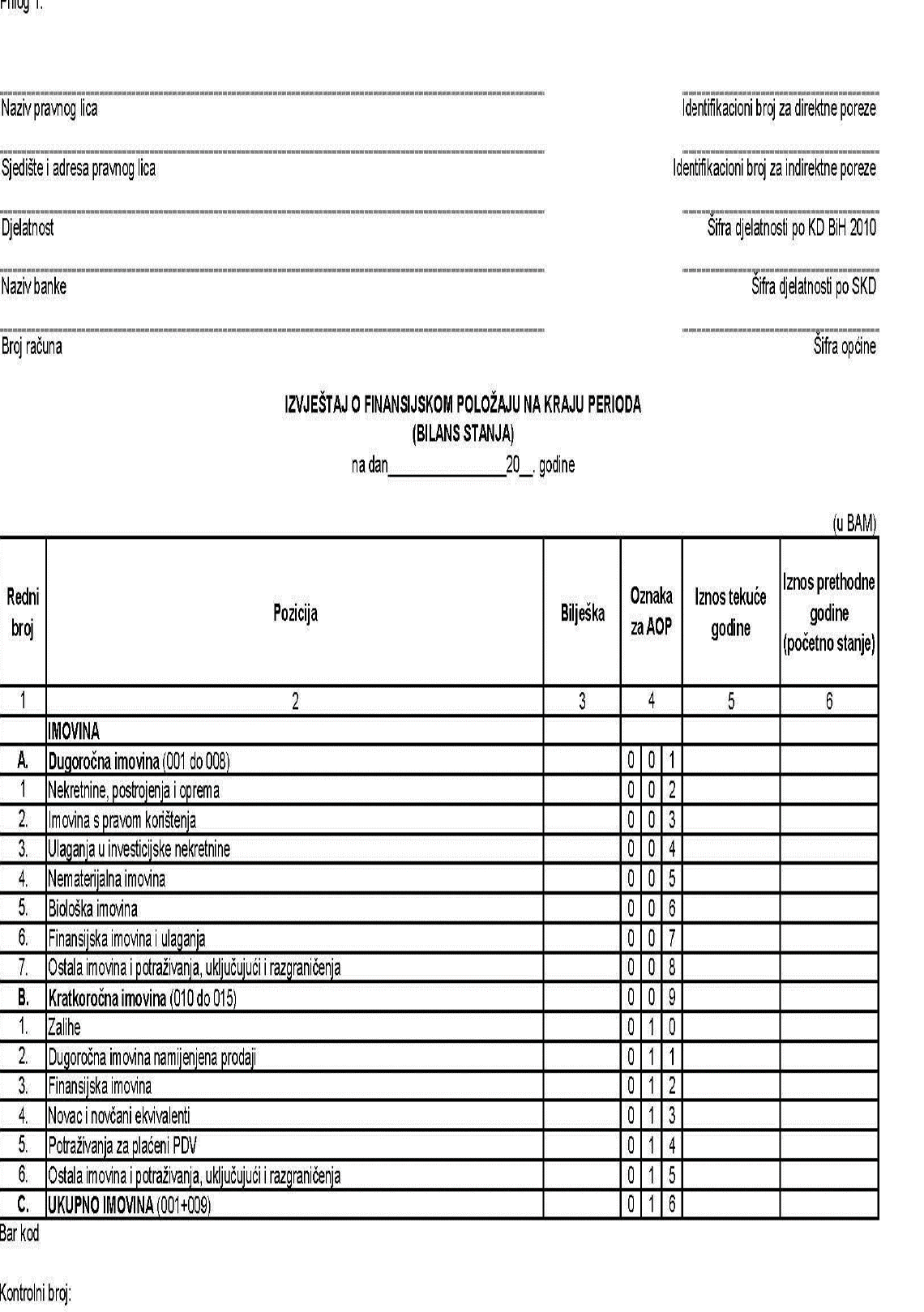 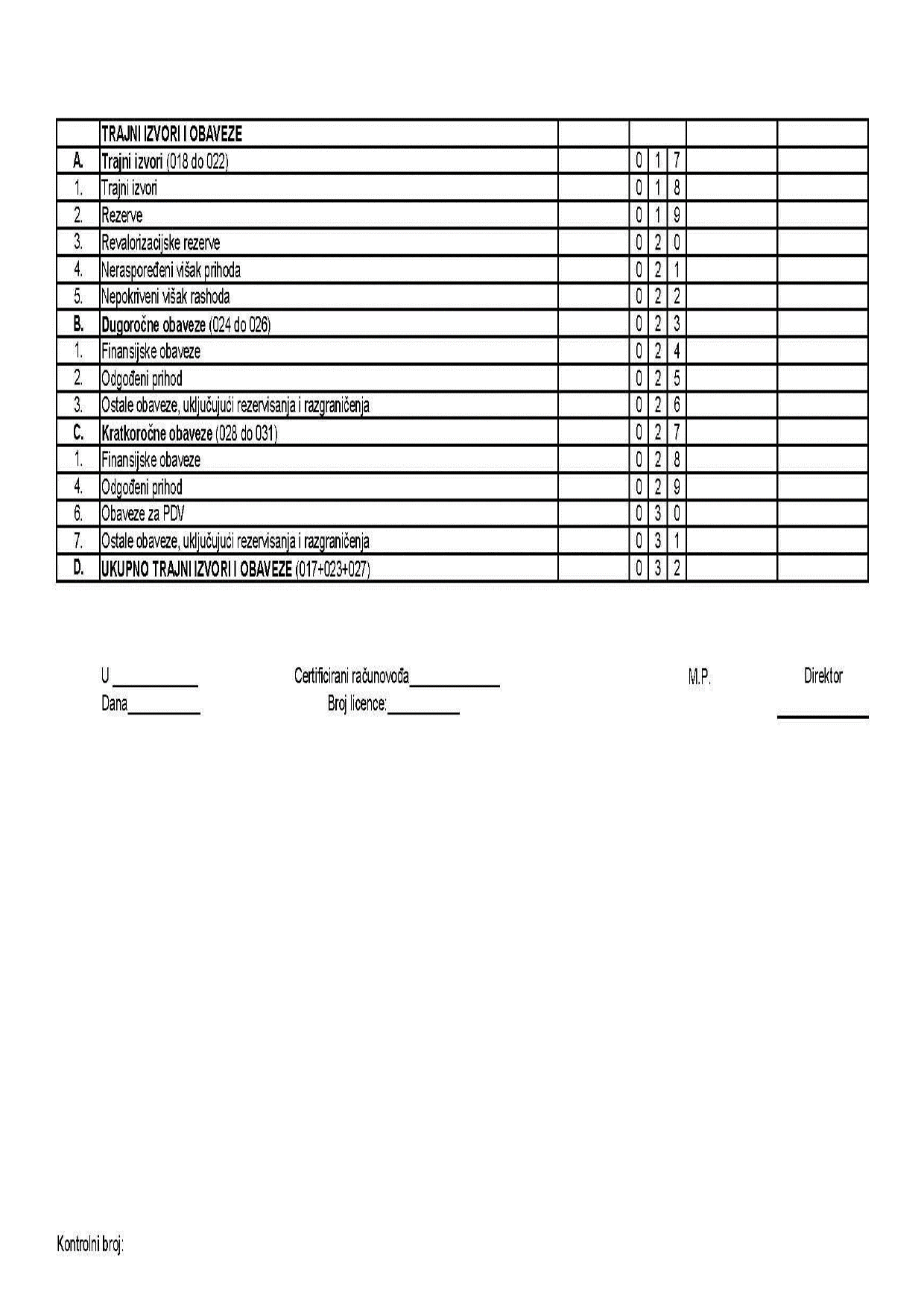 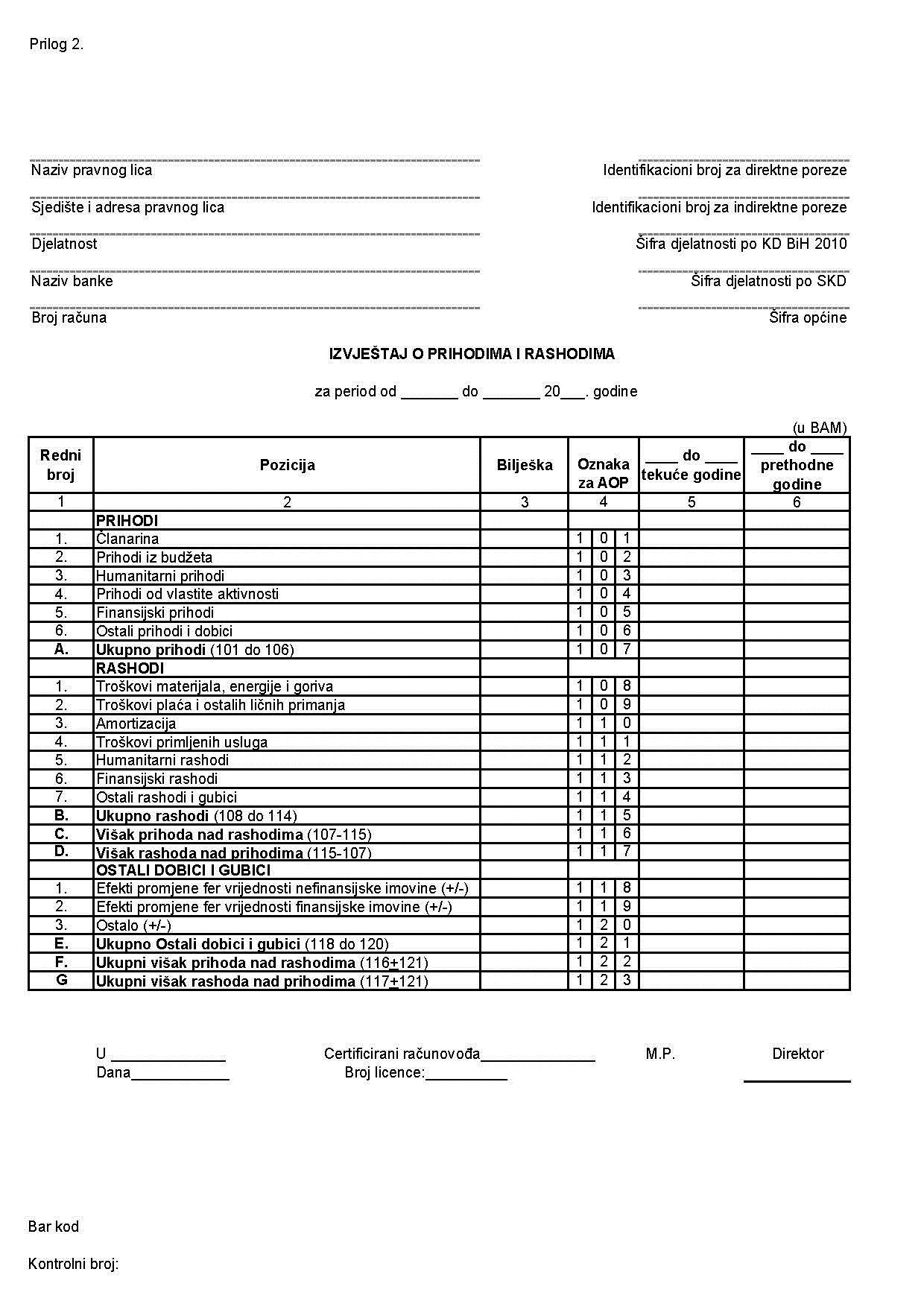 Redni brojPozicijaOznaka za AOPGrupa / konto koje treba uključitiIMOVINAA.Dugoročna imovina0011.Nekretnine, postrojenja i oprema002Grupa: 002.Imovina s pravom korištenja003Grupa: 063.Ulaganja u investicijske nekretnine004Grupa: 054.Nematerijalna imovina005Grupa: 015.Biološka imovina006Grupa: 046.Finansijska imovina i ulaganja007Grupa: 02, 037.Ostala imovina i potraživanja, uključujući i razgraničenja008Grupa: 08B.Kratkoročna imovina0091.Zalihe010Grupa: 132.Dugoročna imovina namijenjena prodaji011Grupa: 153.Finansijska imovina012Grupa: 11, 124.Novac i novčani ekvivalenti013Grupa: 105.Potraživanja za plaćeni PDV014Grupa: 146.Ostala imovina i potraživanja, uključujući i razgraničenja015Grupa: 18C.UKUPNO IMOVINA016TRAJNI IZVORI I OBAVEZEA.Trajni izvori0171.Trajni izvori018Konto: 2002.Rezerve019Konto: 2013.Revalorizacijske rezerve020Konto: 2044.Neraspoređeni višak prihoda021Konto: 2025.Nepokriveni višak rashoda022 Konto: 203B.Dugoročne obaveze0231.Finansijske obaveze024Grupa: 2412.Odgođeni prihod025Konto: 2813.Ostale obaveze, uključujući rezervisanja i razgraničenja026Grupa: 28 (izuzimajući konto 281)C.Kratkoročne obaveze0271.Finansijske obaveze028Grupa: 30, 31, 322.Odgođeni prihod029Konto: 3813.Obaveze za PDV030Grupa: 344.Ostale obaveze, uključujući rezervisanja i razgraničenja031Grupa: 38 (izuzimajući konto 381)D.UKUPNO TRAJNI IZVORI I OBAVEZE032Redni brojPozicijaznaka za AOPGrupa / konto koje treba uključitiPRIHODI1.Članarina101Konto: 4102.Prihodi iz budžeta102Konto: 4113.Humanitarni prihodi103Konto: 4124.Prihodi od vlastite aktivnosti104Konto: 4175.Finansijski prihodi105Konto: 4146.Ostali prihodi i dobici106Konto: 418A.Ukupno prihodi107RASHODI1.Troškovi energije i goriva108Konto: 4002.Troškovi plaća i ostalih ličnih primanja109Konto: 4023.Amortizacija110Konto: 4034.Troškovi primljenih usluga111Konto: 4015.Humanitarni rashodi112Konto: 4066.Finansijski rashodi113Konto: 404 (dio koji se odnosi na kamate)7.Ostali rashodi i gubici114Konto: 404 (preostali dio), 405, 407, 408B.Ukupno rashodi115C.Višak prihoda nad rashodima116D.Višak rashoda nad prihodima117OSTALI DOBICI I GUBICI1.Efekti promjene fer vrijednosti nefinansijske imovine118Efekti priznati za nekretnine, postrojenja i opremu po modelu revalorizacije2.Efekti promjene fer vrijednosti finansijske imovine119Efekti priznati za finansijsku imovinu po fer vrijednosti kroz ostale dobitke i gubitke3.Ostalo120E.Ukupno Ostali dobici i gubici121F.Ukupni višak prihoda nad rashodima122G.Ukupni višak rashoda nad prihodima123